SinaiaHOTEL: Marea Neagra 3*Statiune: SinaiaIanuarieFebruarieMartieAprilieMaiIunieIulieAugustSeptembrieOctombrieNoimbrieDecembrieMentiuni :Pretul afisat este pe camera dubla/twin (cu mic dejun tip bufet inclus) - Pentru camerele duble in regim single se acorda o reducere de 20 RON pe noapte/camera - Suplimentul pentru camera cu vedere spre munte este 30 RON pe noapte/camera - In cazul in care este incheiat un contract cu agentia Dvs comisionul este cel specificat in contract.POLITICA COPII:Toţi copiii sunt bineveniţi.Putem furniza patut copil la cerere.Un copil cu vârsta până la 7 ani stă gratis când sunt folosite paturile existente.Un copil intre 7 si 16 ani plăteşte 60 RON pe noapte dacă foloseşte un pat suplimentar.Un copil intre 7 si 12 ani plăteşte 30 RON pe noapte dacă sunt folosite paturile existente.Capacitatea maximă pentru paturi suplimentare într-o cameră este 1.Orice tip de pat suplimentar trebuie solicitat, iar acordarea acestuia trebuie să fie confirmată de unitatea de cazare.Suplimentele nu sunt calculate automat în preţul total şi vor fi plătite separat în timpul sejurului.Animale de companie:- Animalele de companie nu sunt acceptate.Taxe:- TVA inclus, taxa de salvamont de 6 RON / persoana (pentru o singura noapte de cazare, indiferent de durata sejurului si indiferent de varsta) si taxa turistica de 2% pentru fiecare noapte de cazare.Hotelul dispune de 68 de spatii de cazare dispuse in 34 de camere (17 camere duble matrimoniale si 17 camere duble twin)Tarif sala de conferinte : 300 RON / zi (tarif valabil pentru clientii care nu sunt cazati in hotel) cu dotari standard (videoproiector, ecran proiectie, flipchart, consumabile, conexiune internet WI-FI). In cazul in care se inchiriaza si camere sau/si servicii de masa, utilizarea salii de conferinta este gratuita.Hotelul Marea Neagră este situat la o plimbare de 9 minute de Castelul Peleș și Grădinile Regale, precum și la o plimbare de 15 minute de Mănăstirea Sinaia. Oaspeții au la dispoziție unități de cazare elegante cu baie privată, precum și WiFi gratuit în întreaga proprietate.Toate camerele spațioase de la Hotelul Marea Neagră au podea cu parchet din lemn masiv, minibar, TV cu canale internaționale, baie privată cu duș și balcon. Majoritatea unităților oferă vedere la munții Bucegi.Oaspeții își pot savura micul dejun în confortul propriei camere sau într-un lounge de luat masa. Barul proprietății și recepția sunt deschise nonstop. Alte facilități includ o sală de conferințe și parcare gratuită, oferită în funcție de disponibilitate.Punctul de plecare al telecabinei către teleschiul Cota 1400 este situat la 1 km de clădire. O stație de autobuz se află la doar 25 de metri de proprietate, iar centrul stațiunii este la 1,5 km.DUMINICALUNIMARTIMIERCURIJOIVINERISAMBATA345678Pret/noapte - RONLa cerereLa cerereLa cerereLa cerereLa cerereLa cereremin stay9101112131415Pret/noapte - RON269.00 RON269.00 RON269.00 RON269.00 RON269.00 RON296.00 RON296.00 RONmin stay2216171819202122Pret/noapte - RON269.00 RON269.00 RON269.00 RON269.00 RON269.00 RON296.00 RON296.00 RONmin stay2223242526272829Pret/noapte - RON296.00 RON269.00 RON269.00 RON269.00 RON269.00 RON296.00 RON296.00 RONmin stay2223031Pret/noapte - RON269.00 RON269.00 RONmin stayDUMINICALUNIMARTIMIERCURIJOIVINERISAMBATA12345Pret/noapte - RON269.00 RON269.00 RON269.00 RON296.00 RON296.00 RONmin stay226789101112Pret/noapte - RON269.00 RON269.00 RON269.00 RON269.00 RON269.00 RON296.00 RON296.00 RONmin stay2213141516171819Pret/noapte - RON269.00 RON269.00 RON269.00 RON269.00 RON269.00 RON296.00 RON296.00 RONmin stay2220212223242526Pret/noapte - RON269.00 RON269.00 RON269.00 RON269.00 RON269.00 RON296.00 RON296.00 RONmin stay222728Pret/noapte - RON269.00 RON269.00 RONmin stayDUMINICALUNIMARTIMIERCURIJOIVINERISAMBATA12345Pret/noapte - RON249.00 RON249.00 RON249.00 RON269,00 RON269,00 RONmin stay26789101112Pret/noapte - RON249.00 RON249.00 RON249.00 RON249.00 RON249.00 RON269,00 RON269,00 RONmin stay213141516171819Pret/noapte - RON249.00 RON249.00 RON249.00 RON249.00 RON249.00 RON269,00 RON269,00 RONmin stay220212223242526249.00 RON249.00 RON249.00 RON249.00 RON249.00 RON269,00 RON269,00 RONmin stay22728293031Pret/noapte - RON249.00 RON249.00 RON249.00 RON249.00 RON249.00 RONDUMINICALUNIMARTIMIERCURIJOIVINERISAMBATA12Pret/noapte - RON269.00 RON269.00 RONmin stay223456789Pret/noapte - RON249.00 RON249.00 RON249.00 RON249.00 RON249.00 RON269.00 RON269.00 RONmin stay2210111213141516Pret/noapte - RON249.00 RON249.00 RON249.00 RON249.00 RON249.00 RON269.00 RON269.00 RONmin stay2217181920212223Pret/noapte - RON249.00 RON249.00 RON249.00 RON249.00 RON249.00 RONPASTEPASTEmin stay24252627282930Pret/noapte - RONPASTEPASTE269.00 RON269.00 RON269.00 RON269.00 RON269.00 RONmin stay22222DUMINICALUNIMARTIMIERCURIJOIVINERISAMBATA1234567Pret/noapte - RON259.00 RON259.00 RON259.00 RON259.00 RON259.00 RON279,00 RON279,00 RONmin stay2891011121314Pret/noapte - RON259.00 RON259.00 RON259.00 RON259.00 RON259.00 RON279,00 RON279,00 RONmin stay215161718192021Pret/noapte - RON259.00 RON259.00 RON259.00 RON259.00 RON259.00 RON279,00 RON279,00 RONmin stay222232425262728Pret/noapte - RON259.00 RON259.00 RON259.00 RON259.00 RON259.00 RON279,00 RON279,00 RONmin stay2293031Pret/noapte - RON259.00 RON279,00 RON279,00 RONmin stay22DUMINICALUNIMARTIMIERCURIJOIVINERISAMBATA1234Pret/noapte - RON279,00 RON279,00 RON279,00 RON279,00 RONmin stay2222567891011Pret/noapte - RON259.00 RON259.00 RON259.00 RON259.00 RON259.00 RON279,00 RON279,00 RONmin stay2212131415161718Pret/noapte - RON279,00 RON259.00 RON259.00 RON259.00 RON259.00 RON279,00 RON279,00 RONmin stay22219202122232425Pret/noapte - RON259.00 RON259.00 RON259.00 RON259.00 RON259.00 RON279,00 RON279,00 RONmin stay222627282930Pret/noapte - RON259.00 RON259.00 RON259.00 RON259.00 RON259.00 RONDUMINICALUNIMARTIMIERCURIJOIVINERISAMBATA12Pret/noapte - RON299.00 RON299.00 RONmin stay223456789Pret/noapte - RON299.00 RON299.00 RON299.00 RON299.00 RON299.00 RON299.00 RON299.00 RONmin stay222222210111213141516Pret/noapte - RON299.00 RON299.00 RON299.00 RON299.00 RON299.00 RON299.00 RON299.00 RONmin stay222222217181920212223Pret/noapte - RON299.00 RON299.00 RON299.00 RON299.00 RON299.00 RON299.00 RON299.00 RONmin stay222222224252627282930/31Pret/noapte - RON299.00 RON299.00 RON299.00 RON299.00 RON299.00 RON299.00 RON299.00 RONmin stay2222222DUMINICALUNIMARTIMIERCURIJOIVINERISAMBATA123456Pret/noapte - RON329.00 RON329.00 RON329.00 RON329.00 RON329.00 RON329.00 RONmin stay22222278910111213Pret/noapte - RON329.00 RON329.00 RON329.00 RON329.00 RON329.00 RON329.00 RON329.00 RONmin stay222222214151617181920Pret/noapte - RON329.00 RON329.00 RON329.00 RON329.00 RON329.00 RON329.00 RON329.00 RONmin stay222222221222324252627Pret/noapte - RON329.00 RON329.00 RON329.00 RON329.00 RON329.00 RON329.00 RON329.00 RONmin stay222222228293031Pret/noapte - RON329.00 RON329.00 RON329.00 RON329.00 RONmin stay2222DUMINICALUNIMARTIMIERCURIJOIVINERISAMBATA123Pret/noapte - RON299.00 RON299.00 RON299.00 RONmin stay22245678910Pret/noapte - RON299.00 RON299.00 RON299.00 RON299.00 RON299.00 RON299.00 RON299.00 RONmin stay222222211121314151617Pret/noapte - RON259.00 RON259.00 RON259.00 RON259.00 RON259.00 RON279.00 RON279.00 RONmin stay2218192021222324Pret/noapte - RON259.00 RON259.00 RON259.00 RONIndisponibilIndisponibilIndisponibilIndisponibilmin stay252627282930Pret/noapte - RON259.00 RON259.00 RON259.00 RON259.00 RON259.00 RON279.00 RONmin stay2DUMINICALUNIMARTIMIERCURIJOIVINERISAMBATA1Pret/noapte - RON279.00 RONmin stay22345678Pret/noapte - RON259.00 RON259.00 RON259.00 RON259.00 RON259.00 RON279.00 RON279.00 RONmin stay229101112131415Pret/noapte - RON259.00 RON259.00 RON259.00 RON259.00 RON259.00 RON279.00 RON279.00 RONmin stay2216171819202122Pret/noapte - RON259.00 RON259.00 RON259.00 RON259.00 RON259.00 RON279.00 RON279.00 RONmin stay2223242526272829Pret/noapte - RON259.00 RON259.00 RON259.00 RON259.00 RON259.00 RON279.00 RON279.00 RONmin stay223031Pret/noapte - RON259.00 RON259.00 RONDUMINICALUNIMARTIMIERCURIJOIVINERISAMBATA12345Pret/noapte - RON249.00 RON249.00 RON249.00 RON269.00 RON269.00 RONmin stay26789101112Pret/noapte - RON249.00 RON249.00 RON249.00 RON249.00 RON249.00 RON269.00 RON269.00 RONmin stay213141516171819Pret/noapte - RON249.00 RON249.00 RON249.00 RON249.00 RON249.00 RON269.00 RON269.00 RONmin stay220212223242526Pret/noapte - RON249.00 RON249.00 RON249.00 RON249.00 RON249.00 RON269.00 RON269.00 RONmin stay227282930Pret/noapte - RON249.00 RON249.00 RON249.00 RON299.00 RONmin stay2DUMINICALUNIMARTIMIERCURIJOIVINERISAMBATA123Pret/noapte - RON299.00 RON299.00 RON299.00 RONmin stay22245678910Pret/noapte - RON249.00 RON249.00 RON249.00 RON249.00 RON249.00 RON269.00 RON269.00 RONmin stay2211121314151617Pret/noapte - RON249.00 RON249.00 RON249.00 RON249.00 RON249.00 RON269.00 RON269.00 RONmin stay2218192021222324Pret/noapte - RON249.00 RON249.00 RON249.00 RON249.00 RON///min stay25262728293031Pret/noapte - RON//299.00 RON299.00 RON299.00 RON//min stay222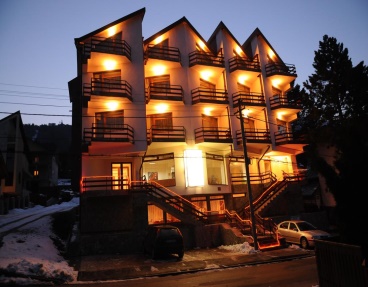 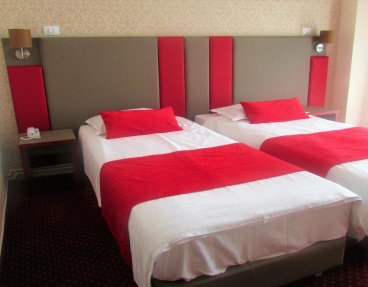 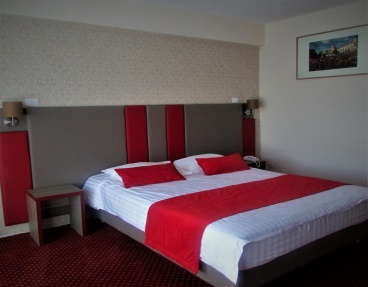 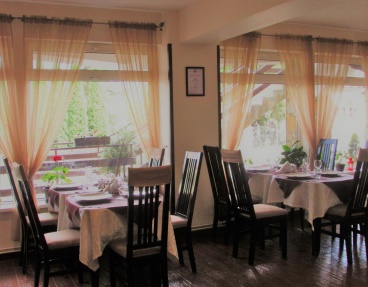 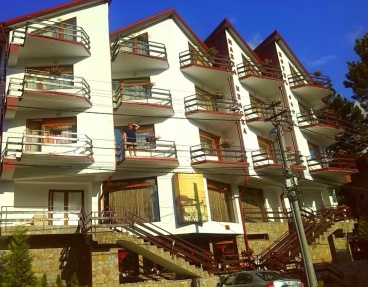 